Za vrijeme trajanja savjetovanja s zainteresiranom javnošću o  Programu održavanja komunalne infrastrukture na području Grada Šibenika u 2023. godini nije pristigla niti jedna primjedba ili prijedlog. 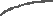 Sukladno odredbama članka 11. stavka 4. Zakona o pravu na pristup informacijama (NN 25/13, 85/15 i 69/22), Grad Šibenik izradio je ovo izvješće o savjetovanju s javnošću i objavit će ga na svojoj internetskoj stranici, te ga dostaviti tijelu koje donosi opći akt.Šibenik, 15. studenog 2022.PROČELNIK:Ante Nakić ,struč.spec.ing.aedifIZVJEŠĆE 0 PROVEDENOM SAVJETOVANJU SA ZAINTERESIRANOM JAVNOŠĆUIZVJEŠĆE 0 PROVEDENOM SAVJETOVANJU SA ZAINTERESIRANOM JAVNOŠĆUNaziv nacrta zakona, drugog propisa ili aktaProgram održavanja komunalne infrastrukture na području Grada Šibenika u 2023. godiniNaziv tijela nadležnog za izradu nacrtaGrad Šibenik,  Upravni odjel za komunalne djelatnostiRazdoblje savjetovanja(početak i završetak)10. studenog 2022. – 14. studenog 2022.Obrazloženje razloga i ciljeva koji se žele postići donošenjem akta odnosno drugog dokumenta           Program održavanja komunalne infrastrukture na području Grada Šibenika donosi  Gradsko vijeće Grada Šibenika na temelju članka 72. stavak 1. Zakona o komunalnom gospodarstvu sukladno proračunom utvrđenim sredstvima, a njime su uređena pitanja obavljanja poslova održavanja komunalne infrastrukture, od utvrđivanja opsega poslova održavanja do financiranja njihova ostvarivanja.            U 2023. godini planirana su sredstva za održavanje komunalne infrastrukture u ukupnom iznosu od 3.615.900,00 eura i to iz sredstava komunalne naknade, prihoda za posebne namjene, ostalih pomoći i općih prihoda i primitaka, a namijenjena su za održavanje komunalne infrastrukture komunalnih djelatnosti iz članka 22. stavka 1. Zakona o komunalnom gospodarstvu, odnosno za odvodnju atmosferskih voda, održavanje čistoće u dijelu koji se odnosi na čišćenje javnih površina, održavanje javnih i zelenih površina, održavanje nerazvrstanih cesta, groblja, za provođenje preventivnih mjera dezinsekcije i deratizacije javnih površina, sakupljanje i postupanje s neupisanim psima, te s napuštenim i izgubljenim životinjama i javne rasvjete.Člankom 91. stavak 2. Zakona o komunalnom gospodarstvu utvrđeno je da je komunalna naknada prihod proračuna JLS-e koji se koristi za financiranje održavanja i građenja komunalne infrastrukture a može se i odlukom predstavničkog tijela JLS-e koristiti i za financiranja građenja i održavanja objekata predškolskog, školskog, zdravstvenog i socijalnog sadržaja, javnih građevina sportske i kulturne namjene, te poboljšanja energetske učinkovitosti zgrada u vlasništvu Grada Šibenika, ako se time ne dovodi u pitanje mogućnost održavanja i građenja komunalne infrastrukture.Ovaj Program će se realizirati putem obavljanja poslova trgovačkih društava iz područja održavanja komunalne infrastrukture ili putem ugovora o povjeravanju komunalnih poslova pojedinih komunalnih djelatnosti održavanju sukladno Zakonu o komunalnom gospodarstvu. Ime/naziv sudionika/ce savjetovanja (pojedinac, udruga, ustanova i sl.) koji/a daje svoje mišljenje i primjedbe na nacrt zakona, drugog propisa ili aktaNitko se nije javioPrimjedbe, komentari i prijedlozi na pojedine odredbe javnog pozivaNema prijedloga i sugestija